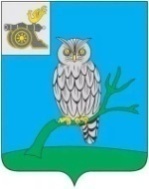 АДМИНИСТРАЦИЯ МУНИЦИПАЛЬНОГО ОБРАЗОВАНИЯ«СЫЧЕВСКИЙ РАЙОН»  СМОЛЕНСКОЙ ОБЛАСТИ П О С Т А Н О В Л Е Н И Еот  04 декабря 2023 года  № 707Об организации оказания муниципальных услуг в социальной сфере при формировании муниципального социального заказа на оказание муниципальных услуг              в социальной сфере на территории муниципального образования «Сычевский район» Смоленской областиВ соответствии с частями 22 и 3 статьи 28 Федерального закона «О государственном (муниципальном) социальном заказе на оказание государственных (муниципальных) услуг в социальной сфере»,Администрация муниципального образования «Сычевский район»                Смоленской области п о с т а н о в л я е т:1. Организовать оказание муниципальных услуг в социальной сфере                         по направлению деятельности «Реализация дополнительных образовательных программ (за исключением дополнительных предпрофессиональных программ                    в области искусств)» на территории муниципального образования                      «Сычевский район» Смоленской области в соответствии с положениями Федерального закона «О государственном (муниципальном) социальном заказе                на оказание государственных (муниципальных) услуг в социальной сфере»                     (далее также – Федеральный закон) в 2023-2024 годах.2. Определить муниципальное образование «Сычевский район» Смоленской области уполномоченным исполнительным органом Смоленской области, утверждающим муниципальный социальный заказ на оказание муниципальных услуг в социальной сфере по направлению деятельности «реализация дополнительных образовательных программ (за исключением дополнительных предпрофессиональных программ в области искусств)» (далее – муниципальные услуги). 3. Установить, что в рамках реализации мероприятий федерального проекта «Успех каждого ребенка» национального проекта «Образование» в части внедрения на территории муниципального образования «Сычевский район» Смоленской области системы персонифицированного финансирования дополнительного образования детей в 2023-2024 годах осуществляется формирование и исполнение муниципального социального заказа на оказание муниципальных услуг                               с использованием конкурентного способа отбора исполнителей муниципальных услуг, предусмотренного пунктом 1 части 2 статьи 9 Федерального закона.4. Установить, что применение указанного в пункте 3 настоящего постановления способа отбора исполнителей муниципальных услуг осуществляется в отношении муниципальных услуг по перечню согласно приложению № 1, оказываемых исполнителями муниципальных услуг (за исключением дополнительных предпрофессиональных программ в области искусств).5. Определить, что функции и полномочия по организации оказания муниципальных услуг в соответствии с Федеральным законом осуществляет Муниципальная межведомственная рабочая группа по внедрению и реализации целевой модели дополнительного образования детей.6. Утвердить:- план апробации механизмов организации оказания муниципальных услуг                          в социальной сфере по направлению деятельности «Реализация дополнительных образовательных программ (за исключением дополнительных предпрофессиональных программ в области искусств)» на территории муниципального образования «Сычевский район» Смоленской области                               в 2023-2024 годах согласно приложению № 2;- показатели эффективности реализации мероприятий, проводимых в рамках апробации механизмов организации оказания муниципальных услуг в социальной сфере по направлению деятельности «Реализация дополнительных образовательных программ (за исключением дополнительных предпрофессиональных программ                   в области искусств)» на территории муниципального образования                       «Сычевский район» Смоленской области в 2023-2024 годах, согласно приложению № 3.7. В целях установления порядка информационного обеспечения организации оказания муниципальных услуг на территории муниципального образования  «Сычевский район» Смоленской области определить: 7.1. Перечень документов, обмен которыми между муниципальным образованием «Сычевский район», потребителями муниципальных услуг, исполнителями муниципальных услуг, участниками отбора исполнителей муниципальных услуг, иными юридическими и физическими лицами осуществляется в электронной форме:- муниципальный социальный заказ на оказание муниципальных услуг;- отчет об исполнении муниципального социального заказа на оказание муниципальных услуг;- заявка исполнителя муниципальных услуг на включение в реестр исполнителей муниципальных услуг в социальной сфере в соответствии                               с социальным сертификатом на получение муниципальной услуги;- соглашение о финансовом обеспечении (возмещении) затрат, связанных                 с оказанием муниципальной услуги в соответствии с социальным сертификатом                 на получение муниципальной услуги;- заявление потребителя муниципальных услуг на оказание муниципальной услуги в соответствии с социальным сертификатом на получение муниципальной услуги (заявление о зачислении на обучение и получении социального сертификата на получение муниципальной услуги);- социальный сертификат на получение муниципальной услуги;- договор между исполнителем муниципальных услуг и получателем социального сертификата на получение муниципальной услуги, заключенный                    в целях реализации муниципальной услуги для детей.7.2. Государственные информационные системы, используемые в целях организации оказания муниципальных услуг:- государственная интегрированная информационная система управления общественными финансами «Электронный бюджет»;- федеральная государственная информационная система «Единый портал государственных и муниципальных услуг (функций)»;- автоматизированная информационная система «Навигатор дополнительного образования Смоленской области»;- единая автоматизированная информационная система сбора и анализа данных по учреждениям, программам, мероприятиям дополнительного образования и основным статистическим показателям охвата детей дополнительным образованием в субъектах Российской Федерации.7.3. Перечень информации и документов, формируемых с использованием автоматизированной информационной системы «Навигатор дополнительного образования Смоленской области»:- документы, предусмотренные абзацами четвертым – восьмым подпункта 7.1 настоящего пункта;- иные документы и информация, предусмотренные нормативными правовыми актами муниципального образования  «Сычевский район» Смоленской области.8. Информация и документы, формирование которых предусмотрено Федеральным законом, подлежат размещению на едином портале бюджетной системы Российской Федерации в информационно-телекоммуникационной сети «Интернет» в соответствии с Бюджетным кодексом Российской Федерации                         в порядке, определенном приказом Министерства финансов Российской Федерации от 28.12.2016 № 243н «О составе и порядке размещения и предоставления информации на едином портале бюджетной системы Российской Федерации».9. Формирование и утверждение муниципального социального заказа                      на оказание муниципальных услуг осуществляются в 2023 году на бумажном носителе.10. Формирование документа, предусмотренного абзацем пятым подпункта 7.1 пункта 7 настоящего постановления, осуществляется в 2023 году на бумажном носителе в случае отсутствия технической возможности формирования его в форме электронного документа с использованием автоматизированной информационной системы «Навигатор дополнительного образования Смоленской области». 11. Определение числовых значений базовых величин и целевых ориентиров показателей эффективности реализации мероприятий, проводимых в рамках апробации механизмов организации оказания муниципальных услуг на территории муниципального образования «Сычевский район» Смоленской области                                 в 2023-2024 годах, указанных в приложении № 3 к настоящему постановлению, осуществляется путем проведения пофакторного анализа уровня конкуренции и зрелости рынка социальных услуг в соответствии с методологией, представленной Министерством финансов Российской Федерации, в срок до 31 декабря 2023 года.12. Контроль за исполнением настоящего постановления возложить                             на и.о. начальника Отдела по образованию Администрации муниципального образования «Сычевский район» Смоленской области  А.А.Копорову. Глава муниципального образования«Сычевский район» Смоленской области                                                 Т.П. ВасильеваПЕРЕЧЕНЬмуниципальных услуг, в отношении которых осуществляется апробация предусмотренного пунктом 1 части 2 статьи 9 Федерального закона «О государственном (муниципальном) социальном заказе на оказание государственных (муниципальных) услуг в социальной сфере» способа отбора исполнителей муниципальных услуг на территории Смоленской области в 2023-2024 годах»Планапробации механизмов организации оказания муниципальных услуг в социальной сфере по направлению деятельности «реализация дополнительных образовательных программ (за исключением дополнительных предпрофессиональных программ в области искусств)» на территории муниципального образования «Сычевский район» Смоленской области в 2023-2024 годахпоказателиэффективности реализации мероприятий, проводимых в рамках апробации механизмов организации оказания муниципальных услуг в социальной сфере по направлению деятельности «реализация дополнительных образовательных программ (за исключением дополнительных предпрофессиональных программ в области искусств)» на территории муниципального образования «Сычевский район» Смоленской области в 2023-2024 годахПриложение № 1к постановлению Администрации муниципального образования «Сычевский район» Смоленской области от 04.12.2023 года № 707№п/пУникальный номер реестровой записи муниципальной услуги по реализации дополнительных общеразвивающих программ в соответствии с общероссийским базовым (отраслевым) перечнем (классификатором) государственных и муниципальных услуг, оказываемых физическим лицамКатегория потребителей муниципальной услугиНаправленность дополнительной общеразвивающей программыФорма реализации дополнительной общеразвивающей программы123451.804200О.99.0.ББ52АЗ44000дети, за исключением детей с ограниченными возможностями здоровья (ОВЗ) и детей-инвалидовхудожественнаяочная2.       854100О.99.0.ББ52БР20000дети, за исключением детей с ограниченными возможностями здоровья (ОВЗ) и детей-инвалидов социально-гуманитарнаяочнаяПриложение № 2к постановлению Администрации муниципального образования «Сычевский район» Смоленской области от 04.12.2023 года № 707№ п/пЭтап апробацииНаименование мероприятияСроки исполненияРезультатОтветственные исполнители1234561.Проведение организационных мероприятий, необходимых для реализации положений Федерального закона «О государственном (муниципальном) социальном заказе на оказание государственных (муниципальных) услуг в социальной сфере» организация размещения информации и документов, формирование которых предусмотрено Федеральным законом, на едином портале бюджетной системы Российской Федерации в соответствии с бюджетным законодательством Российской Федерации 2023 годразмещены информация и документы на едином портале бюджетной системы Российской ФедерацииОтдел по образованию Администрации МО «Сычевский район»1.Проведение организационных мероприятий, необходимых для реализации положений Федерального закона «О государственном (муниципальном) социальном заказе на оказание государственных (муниципальных) услуг в социальной сфере» обеспечение заключения соглашений о финансовом обеспечении (возмещении) затрат, связанных с оказанием муниципальной услуги в соответствии с социальным сертификатом на получение муниципальной услуги, с исполнителями муниципальных услуг в электронной форме 2023 годзаключены соглашения с исполнителями муниципальных услуг в электронной форме Отдел по образованию Администрации МО «Сычевский район»2.Нормативное обеспечениеразработка проекта нормативного правового акта Администрации муниципального образования «Сычевский район» Смоленской области (далее – НПА) о присоединении к решению Администрации Смоленской областиоб утверждении порядка формирования муниципального социального заказа на оказание муниципальных услуг, отнесенных к полномочиям Отдела по образованию МО «Сычевский район»2023 годразработан проект, принят НПАОтдел по образованию Администрации МО «Сычевский район»2.Нормативное обеспечениеразработка проекта НПА о внесении изменений в Правила персонифицированного финансирования дополнительного образования детей в муниципальном образовании «Сычевский район» Смоленской области, утвержденные постановлением Администрации муниципального образования «Сычевский район» Смоленской области от 25.03.2021  № 150 (с изм.)2023 годразработан проект, внесены изменения Отдел по образованию Администрации МО «Сычевский район»2.Нормативное обеспечениеразработка проекта приказа уполномоченного органа об утверждении порядка формирования реестра исполнителей муниципальной услуги 
в соответствии с социальным сертификатом на получение муниципальной услуги2023 годразработан проект, издан приказ уполномоченного органаОтдел по образованию Администрации МО «Сычевский район»2.Нормативное обеспечениеразработка проекта приказа уполномоченного органа об утверждении порядка формирования в электронном виде социальных сертификатов на получение муниципальной услуги и реестра их получателей2023 годразработан проект, издан приказ уполномоченного органаОтдел по образованию Администрации МО «Сычевский район»2.Нормативное обеспечениеразработка проекта НПА об утверждении порядка заключения в электронной форме и подписания усиленной квалифицированной электронной подписью лица, имеющего право действовать от имени уполномоченного органа, исполнителя муниципальных услуг, соглашений о финансовом обеспечении (возмещении) затрат, связанных с оказанием муниципальных услуг в соответствии с социальным сертификатом на получение муниципальной услуги2023 годразработан проект, принят НПАОтдел по образованию Администрации МО «Сычевский район»2.Нормативное обеспечениеразработка проекта НПА об утверждении порядка предоставления субсидии юридическим лицам, индивидуальным предпринимателям, физическим лицам – производителям товаров, работ, услуг на оплату соглашения 
о финансовом обеспечении (возмещении) затрат, связанных с оказанием муниципальных услуг в соответствии с социальным сертификатом на получение муниципальной услуги2023 годразработан проект, принят НПАОтдел по образованию Администрации МО «Сычевский район»2.Нормативное обеспечениеразработка проекта НПА об утверждении типовой формы соглашения, заключаемого по результатам отбора исполнителей муниципальных услуг в соответствии с социальным сертификатом на получение муниципальной услуги2023 годразработан проект, принят НПАИсполнительный финансовый орган МО2.Нормативное обеспечениеразработка проекта приказа уполномоченного органа об утверждении стандарта оказания муниципальной услуги в соответствии с социальным сертификатом на получение государственной услуги (далее – стандарт)2023 годразработан проект, издан приказ уполномоченного органаОтдел по образованию Администрации МО «Сычевский район»2.Нормативное обеспечениевнесение изменений в сводную бюджетную роспись муниципального бюджета в части перераспределения средств на оказание муниципальной услуги в соответствии с социальным сертификатом на получение муниципальной услуги. Внесение изменений осуществляется на основании произведенных расчетов параметров муниципального социального заказа на оказание муниципальных услуг2023 годвнесены изменения Исполнительный финансовый орган МО2.Нормативное обеспечениевнесение изменений в муниципальную программу «Развитие образования в муниципальном образовании «Сычевский район» Смоленской области», утвержденную постановлением Администрации муниципального образования Смоленской области от 07.11.2013 года  № 531 2023 годвнесены измененияОтдел по образованию Администрации МО «Сычевский район»2.Нормативное обеспечениевнесение изменений в муниципальные задания и соглашения о финансовом обеспечении выполнения муниципального задания с целью обеспечения исполнения объемов муниципальных услуг, включенных в муниципальный социальный заказ на оказание муниципальных услуг2023 годвнесены изменения2.Нормативное обеспечениевнесение изменений в локальные нормативные акты исполнителей муниципальных услуг2023 годвнесены изменения руководитель муниципальной организации дополнительного образования2.Нормативное обеспечениеразработка проекта приказа уполномоченного органа об иных условиях, включаемых в договор, заключаемый исполнителем муниципальных услуг с потребителем муниципальных услуг в целях оказания муниципальных услуг, отнесенных 
к полномочиям Отдела по образованию Администрации МО «Сычевский район»IV квартал 2024 годаразработан проект, издан приказ уполномоченного органаОтдел по образованию Администрации МО «Сычевский район»3. Коммуникационная поддержкаорганизация и проведение семинара-совещания с потенциальными исполнителями муниципальных услуг2023 годсеминар-совещание проведенОтдел по образованию МО «Сычевский район»3. Коммуникационная поддержкаподготовка материалов и проведение информационной кампании (во взаимодействии со средствами массовой информации) о реализации апробации механизмов организации оказания муниципальных услуг до 31 декабря 2024 годаматериалы подготовленыМОЦ МО «Сычевский район»3. Коммуникационная поддержкапроведение консультаций, семинаров, совещаний с заинтересованными сторонами 
(в том числе потребителями муниципальных услуг, представителями негосударственных организаций и некоммерческих организаций, должностными лицами и персоналом, работающим непосредственно с потребителями муниципальных услуг), вовлекаемыми в апробацию механизмов организации оказания муниципальных услуг в соответствии с Федеральным закономпо мере необходимостиконсультации, семинары, совещания проведеныОтдел по образованию Администрации МО «Сычевский район»3. Коммуникационная поддержкаподготовка плана мероприятий по освещению в средствах массовой информации реализации Федерального закона2023 годплан мероприятий утвержденМОЦ МО «Сычевский район»4.Решение о муниципальных услугах, исполнители которых будут определены по результатам отбора исполнителей муниципальных услуг, и выбор способа отбора исполнителей муниципальных услугформирование, утверждение и размещение муниципального социального заказа на оказание муниципальных услуг2023 год, далее – ежегодно до 1 январямуниципальный социальный заказ сформирован, утвержден и размещен на едином портале бюджетной системы Российской ФедерацииОтдел по образованию Администрации МО «Сычевский район»5. Отбор исполнителей муниципальных услуг(в случае выбора)формирование реестра исполнителей муниципальных услуг в соответствии с заявкой (основанием является лицензия на образовательную деятельность по подвиду «дополнительное образование детей и взрослых») 2023 годреестр сформированОтдел по образованию Администрации МО «Сычевский район»5. Отбор исполнителей муниципальных услуг(в случае выбора)заключение соглашений о финансовом обеспечении (возмещении) затрат, связанных              с оказанием муниципальной услуги                           в соответствии с социальным сертификатом на получение муниципальной услуги в целях исполнения муниципального социального заказа на оказание муниципальных услуг, утвержденного Отделом по образованию Администрации МО «Сычевский район»,                    на 2023 год 2023 годсоглашения заключеныОтдел по образованию Администрации МО «Сычевский район»5. Отбор исполнителей муниципальных услуг(в случае выбора)обеспечение формирования в электронном виде социальных сертификатов на получение муниципальной услуги2023 годсоциальные сертификаты на получение муниципальной услуги сформированыОтдел по образованию Администрации МО «Сычевский район»5. Отбор исполнителей муниципальных услуг(в случае выбора)проведение отбора исполнителей муниципальных услуг2023 годотбор исполнителей муниципальных услуг проведенОтдел по образованию Администрации МО «Сычевский район»6.Система мониторинга и оценки результатов оказания муниципальных услуг организация круглого стола по вопросам системы мониторинга и оценки результатов оказания муниципальных услугIV квартал2024 годакруглый стол проведенМОЦ МО «Сычевский район»7.Оценка результатовапробацииподготовка информации о реализации мероприятий, сфере апробации в соответствии с Федеральным законом I квартал2025 годаинформация подготовленаОтдел по образованию Администрации МО «Сычевский район»7.Оценка результатовапробацииобеспечение участия в совещании по оценке достижения утвержденных показателей эффективности по результатам апробации 2025 годучастие обеспеченоОтдел по образованию Администрации МО Сычевский район»Приложение № 3к постановлению Администрации муниципального образования «Сычевский район» Смоленской области от 04.12.2023 года № 707№п/пЦельТип индикатораИндикаторБазовая величинаЦелевой ориентирОтветственный исполнитель12345671.Улучшение условий для оказания муниципальных услуг некоммерческими организациями процессобщее количество некоммерческих организаций, оказывающих муниципальные услуги, которым предоставляется государственная поддержка (в том числе обучение, налоговые льготы и т.п.), единицзначение: 0год: 2023значение: 0год: 2024Отдел по образованию Администрации МО «Сычевский район»1.Улучшение условий для оказания муниципальных услуг некоммерческими организациями промежуточный результатобщее количество некоммерческих организаций, оказывающих муниципальные услуги, единиц значение: 0год: 2023значение: 0год: 2024Отдел по образованию Администрации МО «Сычевский район»1.Улучшение условий для оказания муниципальных услуг некоммерческими организациями итоговый результатколичество некоммерческих организаций, оказывающих муниципальные услуги, выбранные для апробации механизмов организации оказания муниципальных услуг в соответствии с Федеральным законом, единицзначение: 0год: 2023значение: 0год: 2024Отдел по образованию Администрации МО «Сычевский район»1.Улучшение условий для оказания муниципальных услуг некоммерческими организациями итоговый результатиз них количество некоммерческих организаций, которым предоставляется государственная поддержка (в том числе обучение, налоговые льготы и т.п.), единицзначение: 0год: 2023значение: 0год: 2024Отдел по образованию Администрации МО «Сычевский район»2.Усиление конкуренции при выборе негосударственных исполнителей муниципальных услуг процессуточнение/доработка нормативных правовых актов муниципального образования «Сычевский район»» Смоленской области с учетом механизмов, предусмотренных Федеральным законом, единицзначение: 0год: 2023значение:0год: 2024Отдел по образованию Администрации МО «Сычевский район»2.Усиление конкуренции при выборе негосударственных исполнителей муниципальных услуг промежуточный результат количество юридических лиц, индивидуальных предпринимателей, физических лиц – производителей товаров, работ, услуг, участвовавших в процедурах отбора исполнителей муниципальных услуг в целях оказания муниципальных услуг, выбранных для апробации механизмов организации оказания муниципальных услуг в соответствии с Федеральным законом, единицзначение: 0год: 2023значение: 0год: 2024Отдел по образованию Администрации МО «Сычевский район»2.Усиление конкуренции при выборе негосударственных исполнителей муниципальных услуг промежуточный результат из них количество юридических лиц, индивидуальных предпринимателей, физических лиц – производителей товаров, работ, услуг, включенных в реестр исполнителей муниципальных услуг в соответствии с социальным сертификатом на получение муниципальной услуги, выбранных для апробации механизмов организации оказания муниципальных услуг в соответствии с Федеральным законом, единицзначение: 0год: 2023значение: 0год: 2024Отдел по образованию Администрации МО «Сычевский район»2.Усиление конкуренции при выборе негосударственных исполнителей муниципальных услуг итоговый результатдоля юридических лиц, не являющихся государственными учреждениями, индивидуальных предпринимателей, физических лиц – производителей товаров, работ, услуг, имеющих высокий уровень потенциала для конкуренции с организациями дополнительного образования при отборе исполнителей муниципальных услуг в целях оказания муниципальных услуг, выбранных для апробации механизмов организации оказания муниципальных услуг в соответствии с Федеральным законом, в общем объеме организаций, оказывающих муниципальные услуги, процентовзначение: 0год: 2023значение: 0 (процентное соотношение от общего количества УДО, реализующих ПФ ДОД)год: 2024Отдел по образованию Администрации МО «Сычевский район»3.Увеличение охвата муниципальными услугами/доступа к муниципальным услугам процессинформационная кампания для потребителей муниципальных услуг и потенциальных исполнителей муниципальных услуг, единицзначение: 1год: 2023значение: 2год: 2024Отдел по образованию Администрации МО «Сычевский район»3.Увеличение охвата муниципальными услугами/доступа к муниципальным услугам промежуточный результатобщее количество юридических лиц, индивидуальных предпринимателей, физических лиц – производителей товаров, работ, услуг, оказывающих муниципальные услуги, выбранных для апробации механизмов организации оказания муниципальных услуг в соответствии с Федеральным законом, единицзначение: 1 (количество муниципальных УДО, участвующих в реализации ПФ ДОД)год: 2023значение: 2 (количество муниципальных УДО, участвующих в реализации ПФ ДОД + не менее 1 частника)год: 2024Отдел по образованию Администрации МО «Сычевский район»3.Увеличение охвата муниципальными услугами/доступа к муниципальным услугам промежуточный результатиз них количество юридических лиц, не являющихся муниципальными учреждениями, индивидуальных предпринимателей, физических лиц – производителей товаров, работ, услуг, единиц значение: 0год: 2023значение: 0год: 2023Отдел по образованию Администрации МО «Сычевский район»3.Увеличение охвата муниципальными услугами/доступа к муниципальным услугам итоговый результатобщее количество потребителей муниципальных услуг, выбранных для апробации механизмов организации оказания муниципальных услуг в соответствии с Федеральным законом, человек значение: 360(согласно установленному муниципальному показателюПФ ДОД, в перерасчете на количество человек)год: 2023значение: 368(согласно установленному муниципальному показателюПФ ДОД, в перерасчете на количество человек)год: 2024Отдел по образованию Администрации МО «Сычевский район»3.Увеличение охвата муниципальными услугами/доступа к муниципальным услугам итоговый результатколичество потребителей муниципальных услуг, получивших муниципальную услугу, выбранную для апробации механизмов организации оказания муниципальных услуг в соответствии с Федеральным законом, у исполнителей муниципальных услуг, не являющихся муниципальными организациями дополнительного образования, человекзначение: 0год: 2023значение: 0(в перерасчете запланированного объема грантов на количество сертификатов)год: 2024Отдел по образованию Администрации МО «Сычевский район»4.Повышение качества оказанных муниципальных услуг процессопределение стандартов оказания муниципальных услуг в соответствии с социальным сертификатом на получение муниципальной услуги, выбранных для апробации механизмов организации оказания муниципальных услуг в соответствии с Федеральным законом, и минимальных требований к качеству их оказания, единицзначение: 0год: 2023значение:1год: 2024Отдел по образованию Администрации МО «Сычевский район»4.Повышение качества оказанных муниципальных услуг процесс создание системы мониторинга и оценки (в том числе информационной системы при наличии возможности) качества оказания муниципальных услуг, выбранных для апробации механизмов организации оказания муниципальных услуг в соответствии с Федеральным законом, единицзначение: 0год: 2023значение: 1год: 2024Отдел по образованию Администрации МО «Сычевский район»4.Повышение качества оказанных муниципальных услуг процессналичие в Отделе по образованию Администрации  МО «Сычевский район» структурного подразделения, осуществляющего мониторинг оказания муниципальных услуг в соответствии со стандартом, а также перечня мероприятий по проведению указанного мониторинга и показателей реализации таких мероприятий, единицзначение: 0год: 2023значение: 1год: 2024Отдел по образованию Администрации МО «Сычевский район»4.Повышение качества оказанных муниципальных услуг промежуточный результатколичество юридических лиц, индивидуальных предпринимателей, физических лиц – производителей товаров, работ, услуг, оказывающих муниципальные услуги, выбранные для апробации механизмов организации оказания муниципальных услуг в соответствии с Федеральным законом, проводящих мониторинг оказания таких услуг в соответствии со стандартом, единицзначение: 0год: 2023значение: 1год: 2024Отдел по образованию Администрации МО «Сычевский район»4.Повышение качества оказанных муниципальных услуг итоговый результатдоля соответствия показателей, определенных в рамках мероприятий по проведению мониторинга оказания муниципальных услуг, выбранных для апробации механизмов организации оказания муниципальных услуг в соответствии с Федеральным законом, показателям, включенным в перечень мероприятий по проведению указанного мониторинга, и показателям реализации таких мероприятий, определенная в ходе указанного мониторинга, проводимого структурным подразделением Отдела по образованию МО «Сычевский район», осуществляющим мониторинг оказания муниципальных услуг в соответствии со стандартом, процентовзначение: 92год: 2023значение: 95
(за вычетом из 100% предельных (возможных) отклонений, обозначенных в муниципальном социальном заказе)год: 2024Отдел по образованию Администрации МО «Сычевский район»5.Рост удовлетворенности потребителей муниципальных услуг оказанием муниципальных услуг в социальной сферепроцесссоздание механизмов обратной связи исполнителей муниципальных услуг с потребителями муниципальных услуг, которым указанные исполнители муниципальных услуг оказали муниципальные услуги, выбранные для апробации механизмов организации оказания муниципальных услуг в соответствии с Федеральным законом, единицзначение: 0год: 2023значение: 1год: 2024Отдел по образованию Администрации МО «Сычевский район»5.Рост удовлетворенности потребителей муниципальных услуг оказанием муниципальных услуг в социальной сферепромежуточный результатколичество исполнителей муниципальных услуг, оказывающих муниципальные услуги, выбранные для апробации механизмов организации оказания муниципальных услуг в соответствии с Федеральным законом, проводящих мониторинг удовлетворенности потребителей муниципальных услуг, которым указанные исполнители муниципальных услуг оказали муниципальные услуги, выбранные для апробациимеханизмов организации оказания муниципальных услуг в соответствии с Федеральным законом, процентовзначение: 1год: 2023значение: 2(устанавливается суммарно в соответствии с общим количеством исполнителей услуг с учетом муниципальных УДО и частников) год: 2024Отдел по образованию Администрации МО «Сычевский район»5.Рост удовлетворенности потребителей муниципальных услуг оказанием муниципальных услуг в социальной сфереитоговый результатпроцент потребителей муниципальных услуг, удовлетворенных качеством муниципальных услуг, выбранных для апробациимеханизмов организации оказания муниципальных услуг в соответствии с Федеральным законом, оказанных исполнителями муниципальных услуг, от общего числа потребителей муниципальных услуг, определенный по результатам мониторинга удовлетворенности потребителей муниципальных услуг, процентовзначение: 100год: 2023значение: 100(за вычетом из 100% предельных (возможных) отклонений, обозначенных в муниципальном социальном заказе)год: 2024Отдел по образованию Администрации МО «Сычевский район»